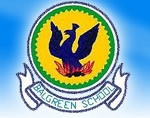 													                 10th May 2022Parent-Teacher MeetingsYou are invited to make appointments for the school’s next parent-teacher consultations. These meetings will be made available to book online.  Consultations this term will be face to face unless we hear from you otherwise.  If you would prefer a telephone consultation, please call the school office to arrange this.  The parent-teacher phone calls are on Wednesday 18th May and Thursday 19th May for all year groups.To make your appointments please login at: www.parents-booking.co.uk/balgreen
To login you will need to enter: Your first name and surnameYour child’s first name, surname and date of birthThe login details you enter must match those we have on record for you.Appointments will be available to book from 8pm on Wednesday 11th May until 12 Noon on Monday 16th May.After you have made your appointments you can choose to print or e-mail a confirmation.Troubleshooting TipsIf you cannot log in please contact the school office.The email address field entered is only used to send your appointment confirmation. If you have problems logging in, it will not be because of the e-mail address you entered.If you are unable to book at home, please contact the school office for help.Kind regards,Mr Richard NapierHeadteacher